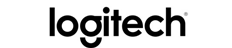 Kontakt pro média:Leona DaňkováTAKTIQ COMMUNICATIONS s.r.o.+420 605 228 810leona.dankova@taktiq.comLogitech oznamuje dostupnost softwarového balíku Apple® HomeKit™ určeného pro domácí bezpečnostní kamery Circle 2 Wired Integrovaný software poskytuje další možnosti ovládání a nastavení automatických akcí pomocí aplikace Apple Home a asistentky Siri®Praha, Česká republika — 7. září 2017 — Dnes společnost Logitech (SIX: LOGN) (NASDAQ: LOGI) oznámila, že domácí bezpečnostní kamera Circle 2 připojená kabelem nebo s držáky nyní spolupracuje se souborem aplikací Apple HomeKit. Stačí, abyste nastavili spojení kamery Circle 2 Wired s aplikací Apple Home, a můžete si užívat přístup k živě přenášenému videu z kamery na svém iPhonu® a iPadu®. K dispozici budete mít oznámení na zamykací obrazovce iPhonu a iPadu nebo přímo na hodinkách Apple Watch® a můžete používat příkazy, které automaticky spustí určité akce, například se mohou sama rozsvítit světla, jakmile kamera detekuje v zorném poli pohyb.Tweet now: Apple HomeKit je nyní k dispozici pro kamery s úchyty Logitech #Circle2 Wired. http://blog.logitech.com/2017/09/06/logitech-circle-2-wired-cameras-now-work-apple-homekit/ „Softwarový balík HomeKit skutečně doplňuje jednoduchost nastavení a používání kamer Circle 2,“ řekl Vincent Borel, ředitel nových oborů ve společnosti Logitech. „Zaměřujeme se na funkce, které mají v životě smysl a které vám umožní snadno a bezpečně ovládat kameru Circle 2 a současně rozšíří její možnosti. Můžete na iPadu třeba kontrolovat, co dělají vaše děti v jiné místnosti, nebo mít větší klid, když pojedete pryč – díky balíku HomeKit jsou kamery Circle 2 ještě větším přínosem pro vás i vaši rodinu.“Kamery Circle 2 s balíkem HomeKit vám poskytnou přístup k živému záběru kamer v aplikaci Home na vašem iPhonu, iPadu nebo v Apple Watch, a to doma, když jste připojeni na stejnou Wi-Fi síť, nebo na dálku, pokud si nastavíte svou Apple TV® nebo iPad jako domácí hub. Jste-li v kuchyni a chcete vidět, kdo je dveřmi, můžete snadno požádat asistentku Siri, aby zobrazila živý záběr kamery – stačí říci: „Hey Siri, show me the Home Security camera.“O činnosti kamery Circle 2 můžete být průběžně informováni, zatímco budete pryč, na zamykací obrazovce vašeho iPhonu nebo iPadu nebo hodinkách Apple Watch. Můžete rovněž využít čidlo pohybu kamery Circle 2 k automatickému spouštění určitých akcí, například rozsvícení světel při detekci pohybu, což může účinně odradit nežádoucí návštěvníky, i když nebudete doma. Navíc můžete používat sesterskou aplikaci Logi Circle pro operační systém iOS, která vám nabízí další vyspělé funkce, například náš oblíbený video deník Day Briefs.Se softwarovým balíkem Apple HomeKit spolupracuje jak kamera Circle 2 Wired připojená kabelem, tak kamery připojené do držáku do elektrické zásuvky Plug Mount nebo držáku na okno Window Mount.Cena a dostupnostNoví i stávající majitelé kamer Circle 2 Wired mohou možnosti nově integrovaného softwarového balíku HomeKit využívat již dnes (stávající uživatelé kamer Circle 2 by se měli podívat sem na pokyny týkající se updatu). Kamera Circle 2 Wired je k dostání v České republice u vybraných partnerů za cenu 4 990 Kč. Od října též v prodejních místech společnosti Apple a na Apple.com v USA i v Evropě. Držák do okna Circle 2 Window Mount bude rovněž k dostání v prodejnách Apple za 39,95 USD. Držák do elektrické zásuvky Circle 2 Plug Mount bude možné zakoupit na Apple.com za 29,95 USD. Další informace můžete získat na adrese Logi.com/Circle2.O společnosti LogitechLogitech navrhuje a vytváří produkty, jež zaujímají místo v každodenní interakci lidí s digitálními technologiemi. Před více než 35 lety začala společnost Logitech vytvářet propojení mezi lidmi pomocí počítačů a nyní její stylové produkty lidi spojují prostřednictvím hudby, počítačových her, videa a počítačů. Společnost Logitech International se sídlem ve Švýcarsku byla založena v roce 1981, její akcie se obchodují na švýcarské burze SIX Swiss Exchange (LOGN) a na americké burze Nasdaq Global Select Market (LOGI). Více informací o společnosti Logitech můžete získat na webových stránkách www.logitech.com, firemním blogu, Facebooku  nebo na Twitteru s hashtagem @Logitech.# # #© 2017 Logitech, Logicool, Logi a jiné značky Logitech jsou majetkem společnosti Logitech a mohou být registrovány. Veškeré ostatní ochranné známky jsou majetkem příslušných vlastníků. Více informací o společnosti Logitech a jejích produktech můžete získat na webových stránkách společnosti na adrese www.logitech.com.(LOGIIR)